CORRIENTES AL DIA, (2016) “OBRAS DEL GAS NATURAL. Convocan a la ciudadanía de Curuzú Cuatía a una reunión informativa”, Corrientes, Jueves, 01 de septiembre.http://www.corrientesaldia.info/174791/Convocan-a-la-ciudadania-de-Curuzu-Cuatia-a-una-reunion-informativa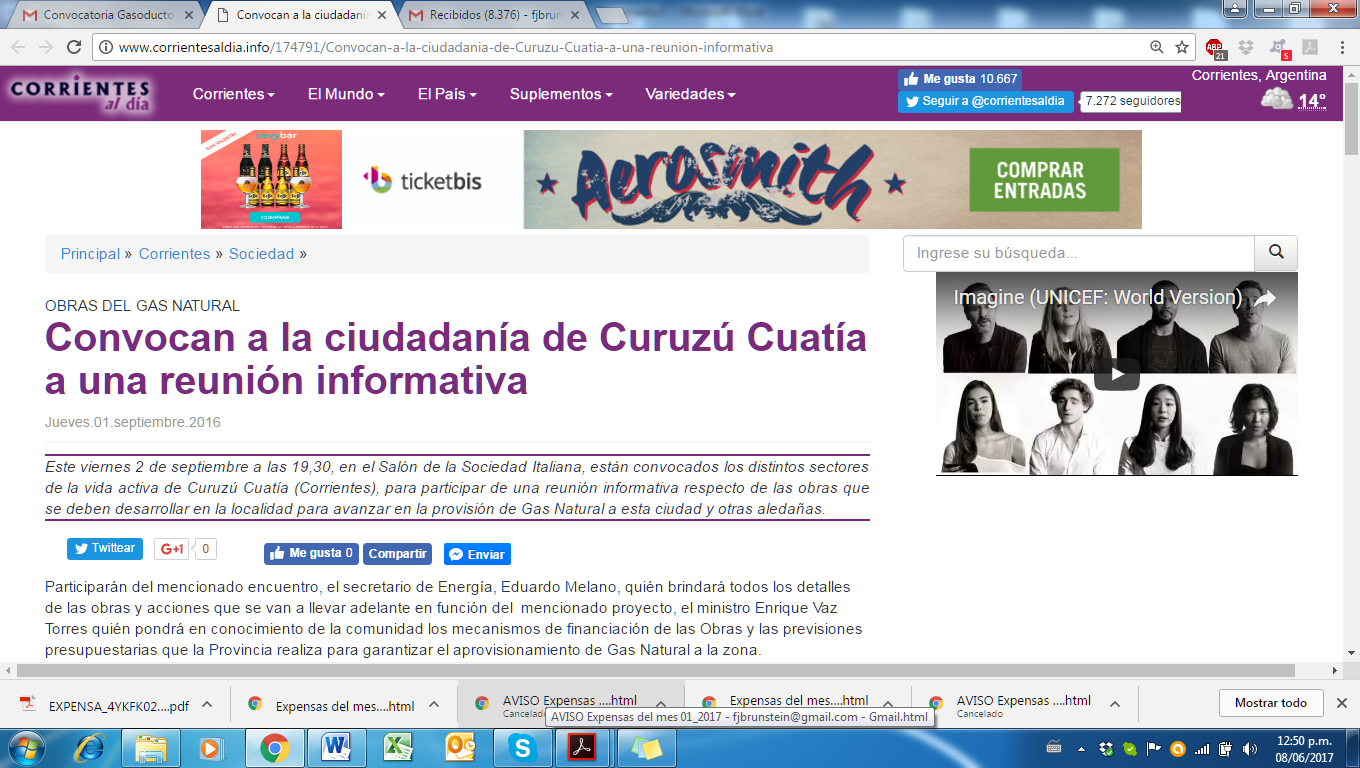 Participarán del mencionado encuentro, el secretario de Energía, Eduardo Melano, quién brindará todos los detalles de las obras y acciones que se van a llevar adelante en función del  mencionado proyecto, el ministro Enrique Vaz Torres quién pondrá en conocimiento de la comunidad los mecanismos de financiación de las Obras y las previsiones presupuestarias que la Provincia realiza para garantizar el aprovisionamiento de Gas Natural a la zona.Estarán también técnicos de las empresas contratadas para llevar adelante las obras y funcionarios de las empresas proveedoras del mencionado combustible entre otros.El proyecto sobre el que se llevará a cabo la reunión informativa se denomina Gasoducto de Aproximación en acero de 8 pulgadas, desde Estación de Medición de TGN –Transportadora de Gas del Norte- en Colonia Libertad hasta la ciudad de Curuzú Cuatiá y obras complementarias en la localidad.Cabe señalar que se busca con este encuentro poner en conocimiento de la población la obra a ejecutar por la Provincia, que se desarrolla con recursos propios y brindar la tranquilidad que se tomarán todos los recaudos, para que durante el desarrollo de la misma no se afecte el normal desenvolvimiento de las tareas habituales y normales de la población.EtiquetasCuruzú Cuatiá Enrique Vaz Torres Gasoducto